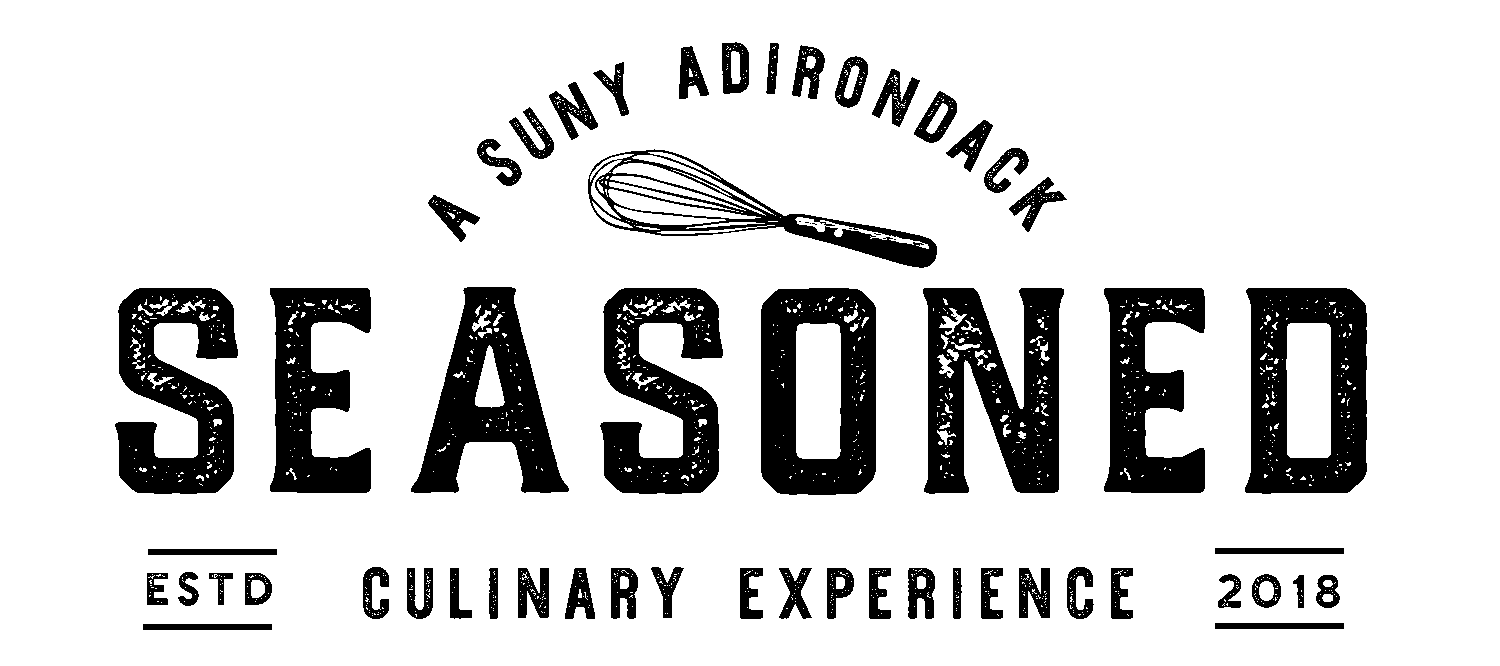 Dinner $26.95 + TaxAppetizers Summer Crisp Lettuce | Dried Cranberries | Cabot Cheddar | Praline | Balsamic Vinaigrette [*V, GF]Shaved Radish | Carrot | Herb Chevre | Lemon Vinaigrette [*V, GF]Winter Squash Bisque | Maple Crema [V, GF]Grilled Peaches | Crisp Fennel | Red Onion | Spicy Pepper Relish | Shrimp | Honey | Lemon [*V, GF]EntreesBraised Short Plate Ribs | Yukon Mash | Rainbow Carrots | Red Wine Demi Glace [GF]Roasted Airline Chicken Breast | Sweet Potato Puree | String Beans | Sage Au Jus [GF]Faroe Island Salmon | Roasted New Potatoes | Charred Leeks | Mustard Beurre Blanc [GF]Eggplant . Summer Squash | Lemon Herb Ricotta | Fettuccine | Marinara [*V, *GF] Please alert your server of any dietary restrictions or allergies before ordering.[GF = gluten free] [*GF = can be gluten rree] [V = vegetarian] [*V = can be vegan]  Casual dining effective dinner Oct. 13, 2022Thank you to our local farm partners:Old World Farm (Stillwater) | Fresh Take Farm (Argyle) | Pleasant Valley Farm (Argyle) | Kilcoyne Farm (Hudson Falls) | Whitefield’s Farm (Athol)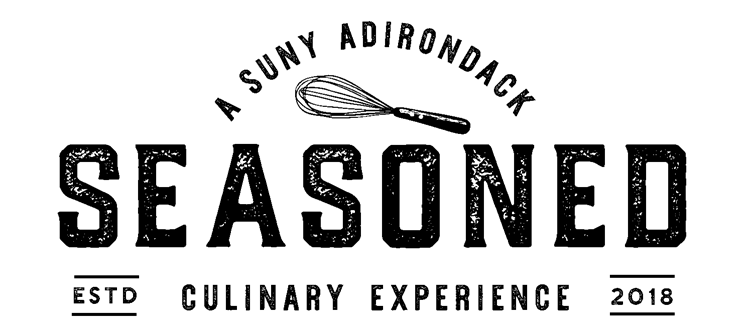 DessertsDark Chocolate Torte | Mirror Glaze | Raspberry Sauce [GF, V] Buttermilk Panna Cotta | Brown Sugar Cinnamon Streusel | Apple Compote [*GF, V]Maple Sorbet | Pecan Praline [GF, *V]Compressed Watermelon | Compressed Cucumber | Mint | Frozen Sea Salted Yogurt [GF, *V]Please alert your server of any dietary restrictions or allergies before ordering.[GF = gluten free] [*GF = can be gluten rree] [V = vegetarian] [*V = can be vegan]  Casual dining effective dinner Oct. 13, 2022